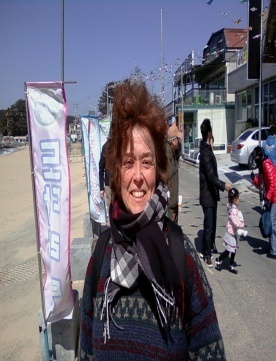 Address: Apartment 903/23 Woodlawn Road East, Guelph, Ontario, Canada NIH7G6Cell number: 8377 0804Email: bridgbit1@aol.comwork hISTORY/ EXperience:ENGLISH TEACHER SOUTH KOREA:Teaching all levels/ ages: individuals, small groups, large classes. 2009-2010  Chungnam Board of Education  Boryeong City2001-2003  Namseoul University                   Cheonan2000-2001  Andong National University       Andong City1999–2000  E.C.C. Private School                  Anyang City1996-1998  Juseoung College                         Cheong Ju City PROFESSIONAL MUSICIAN:String bass player in the following orchestras. 1978–1987   Canadian Opera Company       Toronto, ON.                         National Ballet of Canada        Toronto, ON.1987–1995   Piano Teacher                            Toronto, ON.CAREGIVER:Tutor, assist, train people with disabilities.2005–2009   Walkerton Community Living   Walkerton, ON.2005–2009   Gassinger Home                          Durham, ON.SELF- EMPLOYED:Designed/manufactured musical instrument cases.1985–1995    Grace Case                                 Toronto, ON.LEADERSHIP AND ORGANIZATION:Acted as a role model for students in personal presentation and enthusiasm for learning.Used time effectively to set and achieve goals, determine realistic priorities and work to deadlines.Demonstrated creativity in lesson implementation.Worked co-operatively planning and implementing programs for students.Presented education programs to suit the varying cognitive levels, backgrounds and ages of students.EDUCATION:1998               TESL Certificate       Benn’s International School 1992–1995    Bachelor of Fine Art                   York University1995-1996    Teacher Education                      Nipissing University    1988–1991    Creative Arts Diploma               Georgian College1974–1977    Diploma Music Performance   University Toronto REFERENCES:Okkye Elementary School,        Boryeong, South Korea Vice Principal, Kim Jong Soon,  Ph:041-936-7172Co- teacher, Mrs. Jang,              Ph:016-415-9161Chang Ra Elementary School,   Boryeong, South KoreaPrincipal, Han Sang Yoon,          Ph: 041-932-8038